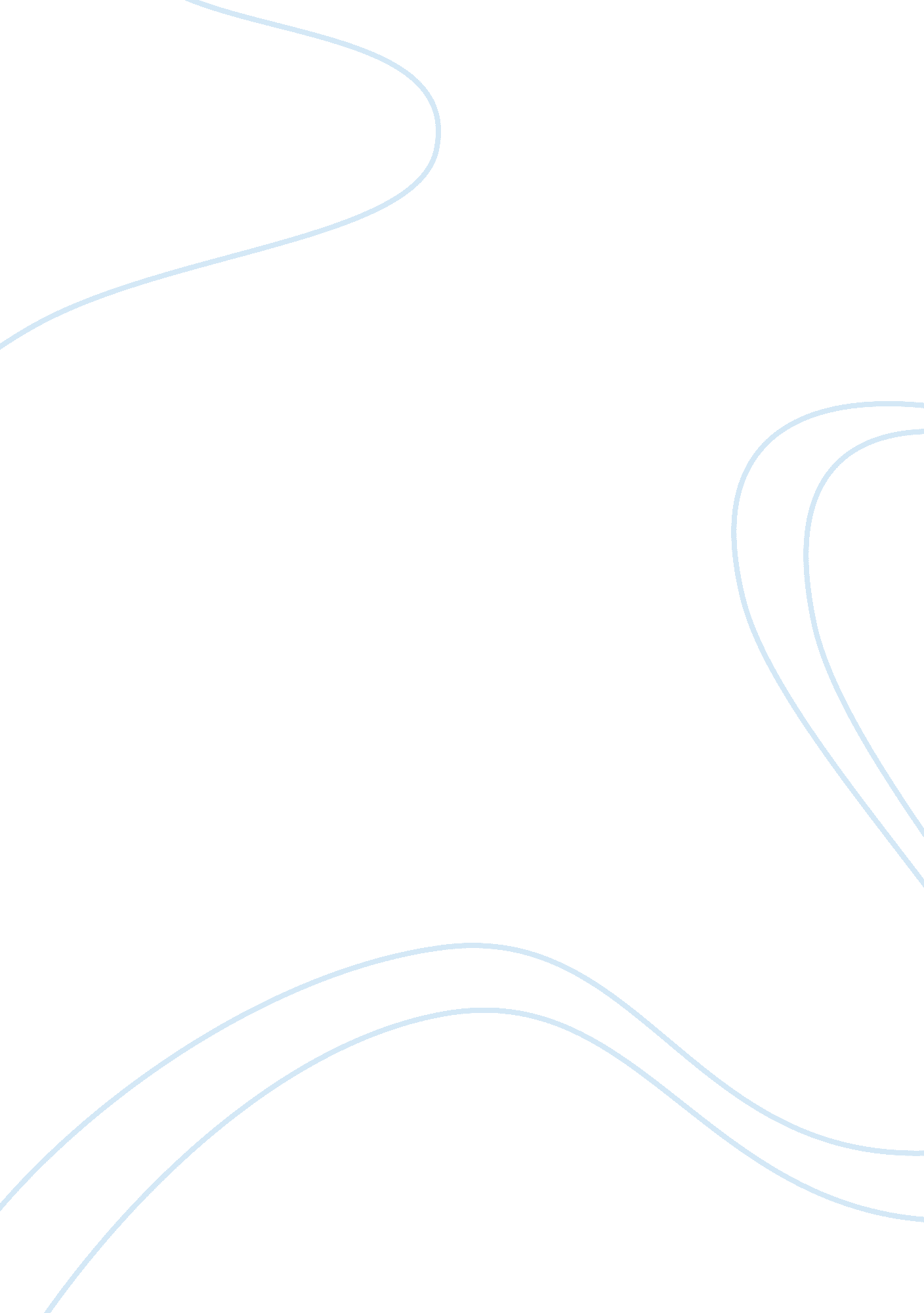 Foreign exchange performance of national bank limited, khulna branceLiterature, Russian Literature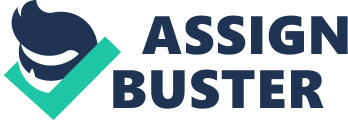 Banking sector plays vital role for economic development of Bangladesh. Foreign exchange department of commercial banks facilitates the import and export of a country and thus develops the international trade. National Bank Limited established as the first private sector bank fully owned Bangladeshi entrepreneurs, NBL has been flourishing as the largest private sector bank with the passage of time after facing manystressand strain. Foreign exchange department of this bank is well renowned. The report was made on the basis ofprimary and secondarydata. Primary data have been collected through discussions with the officers of the foreign exchange department of the bank. Secondary data have been collected from the bank’s record books, publications, annual reports, websites and other sources. For analyzing the data and explaining the performance both tables and graphs have been presented. Khulna Branch of this bank is important one for its performance. National Bank Limited, Khulna involves import and export trade of various types of commodities. The imported commodities are pulses, raw cotton, spices, fruits, dry chilies, onion, garlic, alum’s, oilcakefoodgrains, fertilizer, electronic goods, machinery, and others. The export commodities are shrimps, Jute &Jute goods, rice bran, frozen fish, saw dust, coconut shell, cotton rags, etc. In 2009, 41. 12 % of the total import trade was made for pulses. In 2009, 75% of the total export trade was made for shrimps. NBL, Khulna Branch considers customers as the heart of the organization. It always takes into consideration customer's interest. NBL, Khulna Branch has been equipped with moderntechnologyto facilitate import and export. It has also become a member of SWIFT. The import and export trade have been increased through this branch. By considering all these things it can be said that National Bank Ltd, Khulna Branch is able to win all of those characteristics, highly required for operating foreign exchange activities properly. 